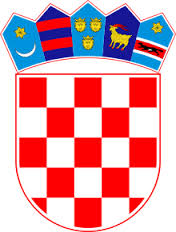 REPUBLIKA HRVATSKAKRAPINSKO-ZAGORSKA ŽUPANIJAGRAD ZLATARIZVJEŠĆEo namjenskom utrošku sredstava doznačenih temeljem zamolbeza financijsku potporu iz Proračuna Grada Zlatara za 2020. godinuPrilog: Preslika knjigovodstvenih isprava (računi, izvodi, isplatnice i sl.) i drugi dokazi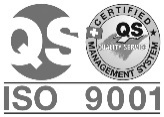 Ovlaštena osoba korisnika sredstva svojim potpisom jamči točnost navedenih podataka.Datum _______                                              M.P.                               ____________________	Potpis ovlaštene osobeNAPOMENA: U slučaju nedostavljanja navedenog izvješća daljnji zahtjevi za financijsku pomoć neće se razmatrati.Naziv korisnika:Ovlaštena osoba i kontakt:Iznos sredstava primljenih iz Proračuna Grada Zlatara Specifikacija troškova podmirenih sredstvima iz Proračuna Grada ZlataraNamjenaIznos (kn)Specifikacija troškova podmirenih sredstvima iz Proračuna Grada ZlataraSpecifikacija troškova podmirenih sredstvima iz Proračuna Grada ZlataraSpecifikacija troškova podmirenih sredstvima iz Proračuna Grada ZlataraSpecifikacija troškova podmirenih sredstvima iz Proračuna Grada ZlataraKratki opis izvršenog programa